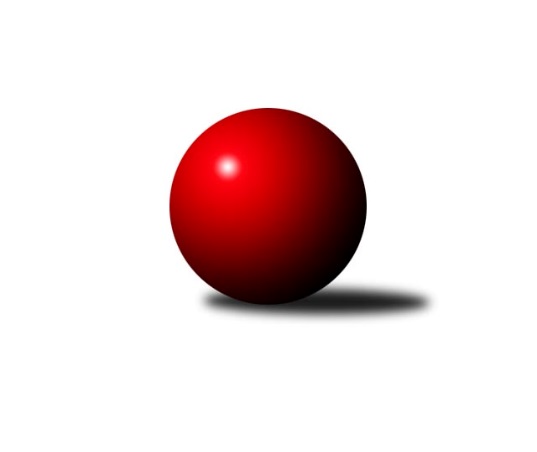 Č.14Ročník 2008/2009	12.1.2009Nejlepšího výkonu v tomto kole: 1680 dosáhlo družstvo: TJ Horní Benešov ˝D˝Meziokresní přebor-Bruntál, Opava 2008/2009Výsledky 14. kolaSouhrnný přehled výsledků:TJ Opava ˝E˝	- TJ Opava ˝F˝	10:0	1547:1396		12.1.TJ Horní Benešov ˝D˝	- TJ Kovohutě Břidličná ˝C˝	10:0	1680:1520		12.1.KK Minerva Opava ˝C˝	- KK Minerva Opava ˝D˝	6:4	1574:1569		12.1.TJ Kovohutě Břidličná ˝D˝	- TJ Horní Benešov ˝F˝	10:0	1585:1399		12.1.TJ Světlá Hora ˝B˝	- TJ Jiskra Rýmařov ˝C˝	2:8	1466:1560		12.1.TJ  Krnov ˝C˝	- TJ Olympia Bruntál ˝A˝	2:8	1466:1560		12.1.Tabulka družstev:	1.	TJ Kovohutě Břidličná ˝D˝	13	11	0	2	102 : 28 	 	 1543	22	2.	TJ Jiskra Rýmařov ˝C˝	13	11	0	2	84 : 46 	 	 1594	22	3.	TJ Horní Benešov ˝D˝	13	9	0	4	82 : 48 	 	 1502	18	4.	KK Minerva Opava ˝C˝	13	8	1	4	81 : 49 	 	 1567	17	5.	TJ Olympia Bruntál ˝A˝	13	8	0	5	73 : 57 	 	 1537	16	6.	KK Minerva Opava ˝D˝	13	7	1	5	73 : 57 	 	 1526	15	7.	TJ Kovohutě Břidličná ˝C˝	13	7	0	6	72 : 58 	 	 1516	14	8.	TJ Opava ˝E˝	13	6	0	7	64 : 66 	 	 1500	12	9.	TJ  Krnov ˝C˝	13	4	0	9	42 : 88 	 	 1488	8	10.	TJ Světlá Hora ˝B˝	13	3	0	10	48 : 82 	 	 1484	6	11.	TJ Světlá Hora ˝A˝	12	3	0	9	39 : 81 	 	 1466	6	12.	TJ Opava ˝F˝	13	3	0	10	41 : 89 	 	 1469	6	13.	TJ Horní Benešov ˝F˝	13	3	0	10	39 : 91 	 	 1436	6Podrobné výsledky kola:	 TJ Opava ˝E˝	1547	10:0	1396	TJ Opava ˝F˝	Pavel Jašek	 	 181 	 174 		355 	 2:0 	 321 	 	170 	 151		Karel Michalka	Jaromír Hendrych	 	 193 	 215 		408 	 2:0 	 360 	 	183 	 177		Vilibald Marker	Petr Bracek	 	 211 	 195 		406 	 2:0 	 377 	 	192 	 185		Jiří Volný	Tomáš Valíček	 	 199 	 179 		378 	 2:0 	 338 	 	183 	 155		Ondra Bednářrozhodčí: Nejlepší výkon utkání: 408 - Jaromír Hendrych	 TJ Horní Benešov ˝D˝	1680	10:0	1520	TJ Kovohutě Břidličná ˝C˝	Zdeňka Habartová	 	 187 	 231 		418 	 2:0 	 361 	 	162 	 199		Lubomír Khýr	Miloslav  Petrů	 	 217 	 208 		425 	 2:0 	 374 	 	198 	 176		Anna Dosedělová	David Láčík	 	 204 	 210 		414 	 2:0 	 378 	 	201 	 177		Jaroslav Zelinka	Miroslav Petřek st.	 	 201 	 222 		423 	 2:0 	 407 	 	213 	 194		František Habrmanrozhodčí: Nejlepší výkon utkání: 425 - Miloslav  Petrů	 KK Minerva Opava ˝C˝	1574	6:4	1569	KK Minerva Opava ˝D˝	Martin Chalupa	 	 189 	 192 		381 	 0:2 	 389 	 	204 	 185		Stanislav Brokl	Táňa Kramná	 	 202 	 199 		401 	 2:0 	 383 	 	178 	 205		Hana Heiserová	Petr Slanina	 	 209 	 179 		388 	 0:2 	 402 	 	211 	 191		Jiří Holáň	Lubomír Bičík	 	 213 	 191 		404 	 2:0 	 395 	 	196 	 199		Jan Strnadelrozhodčí: Nejlepší výkon utkání: 404 - Lubomír Bičík	 TJ Kovohutě Břidličná ˝D˝	1585	10:0	1399	TJ Horní Benešov ˝F˝	Martin Čipel	 	 178 	 198 		376 	 2:0 	 374 	 	196 	 178		Michal Blažek	Pavel Vládek	 	 193 	 218 		411 	 2:0 	 368 	 	170 	 198		Zdeněk Žanda	Jaroslav Doseděl	 	 194 	 204 		398 	 2:0 	 327 	 	156 	 171		Kristýna Krpcová	František Pončík	 	 211 	 189 		400 	 2:0 	 330 	 	179 	 151		Michaela Kukovározhodčí: Nejlepší výkon utkání: 411 - Pavel Vládek	 TJ Světlá Hora ˝B˝	1466	2:8	1560	TJ Jiskra Rýmařov ˝C˝	Pavel Švéda	 	 182 	 207 		389 	 2:0 	 364 	 	191 	 173		Marek Hampl	Miroslav Langer	 	 185 	 156 		341 	 0:2 	 426 	 	230 	 196		Michal Ihnát	Pavel Přikryl	 	 175 	 203 		378 	 0:2 	 381 	 	202 	 179		Štěpán Charník	Josef Matušek	 	 183 	 175 		358 	 0:2 	 389 	 	202 	 187		Ladislav Janáčrozhodčí: Nejlepší výkon utkání: 426 - Michal Ihnát	 TJ  Krnov ˝C˝	1466	2:8	1560	TJ Olympia Bruntál ˝A˝	Jaromír Čech	 	 182 	 207 		389 	 2:0 	 364 	 	191 	 173		Josef Novotný	Jitka Kovalová	 	 185 	 156 		341 	 0:2 	 426 	 	230 	 196		Lukáš Janalík	Vladislava Kubáčová	 	 175 	 203 		378 	 0:2 	 381 	 	202 	 179		Olga Kiziridisová	Jaroslav Lakomý	 	 183 	 175 		358 	 0:2 	 389 	 	202 	 187		Tomáš Janalíkrozhodčí: Nejlepší výkon utkání: 426 - Lukáš JanalíkPořadí jednotlivců:	jméno hráče	družstvo	celkem	plné	dorážka	chyby	poměr kuž.	Maximum	1.	Miloslav Slouka 	TJ Jiskra Rýmařov ˝C˝	411.90	282.4	129.5	4.7	5/6	(472)	2.	Tomáš Janalík 	TJ Olympia Bruntál ˝A˝	404.01	282.9	121.1	7.1	5/5	(442)	3.	David Stromský 	KK Minerva Opava ˝C˝	402.36	281.9	120.5	5.1	6/6	(456)	4.	Michal Ihnát 	TJ Jiskra Rýmařov ˝C˝	401.57	281.1	120.4	7.4	6/6	(440)	5.	Michal Blažek 	TJ Horní Benešov ˝F˝	401.18	275.8	125.4	6.0	5/5	(457)	6.	Pavel Přikryl 	TJ Světlá Hora ˝B˝	400.93	277.6	123.3	6.4	5/5	(441)	7.	Martin Chalupa 	KK Minerva Opava ˝C˝	396.83	278.7	118.1	7.5	6/6	(433)	8.	Marek Hampl 	TJ Jiskra Rýmařov ˝C˝	393.03	275.9	117.1	7.3	6/6	(440)	9.	Jaroslav Doseděl 	TJ Kovohutě Břidličná ˝D˝	392.40	272.1	120.3	5.1	5/5	(425)	10.	Jan Strnadel 	KK Minerva Opava ˝D˝	391.89	277.0	114.9	8.9	6/6	(429)	11.	Ota Pidima 	TJ Kovohutě Břidličná ˝D˝	391.24	279.6	111.7	8.8	5/5	(419)	12.	Štěpán Charník 	TJ Jiskra Rýmařov ˝C˝	390.92	278.6	112.4	10.4	6/6	(459)	13.	František Ocelák 	TJ Světlá Hora ˝A˝	389.69	277.8	111.9	8.4	7/7	(421)	14.	Lukáš Janalík 	TJ Olympia Bruntál ˝A˝	389.50	265.3	124.3	5.3	4/5	(426)	15.	Petr Domčík 	TJ Světlá Hora ˝B˝	389.45	282.2	107.3	8.3	4/5	(430)	16.	Petr Slanina 	KK Minerva Opava ˝C˝	389.13	276.2	112.9	7.4	5/6	(431)	17.	Miloslav  Petrů 	TJ Horní Benešov ˝D˝	388.97	274.9	114.1	8.1	6/6	(458)	18.	Jaroslav Zelinka 	TJ Kovohutě Břidličná ˝C˝	388.33	278.1	110.3	9.6	5/5	(420)	19.	Marta Andrejčáková 	KK Minerva Opava ˝D˝	387.12	281.2	105.9	8.1	5/6	(422)	20.	Tomáš Valíček 	TJ Opava ˝E˝	386.80	274.4	112.3	9.2	7/7	(430)	21.	Lubomír Bičík 	KK Minerva Opava ˝C˝	384.88	275.3	109.6	10.3	5/6	(418)	22.	David Láčík 	TJ Horní Benešov ˝D˝	384.06	266.0	118.1	7.9	6/6	(448)	23.	Jaromír Čech 	TJ  Krnov ˝C˝	383.23	272.6	110.6	9.4	5/5	(407)	24.	Jaroslav Lakomý 	TJ  Krnov ˝C˝	380.47	270.2	110.2	8.4	5/5	(412)	25.	Lubomír Khýr 	TJ Kovohutě Břidličná ˝C˝	379.04	261.4	117.6	9.1	4/5	(418)	26.	Vilibald Marker 	TJ Opava ˝F˝	377.54	273.4	104.1	9.8	6/6	(436)	27.	Jiří Chylík 	TJ  Krnov ˝C˝	377.50	266.0	111.5	9.0	4/5	(400)	28.	Josef Novotný 	TJ Olympia Bruntál ˝A˝	376.57	264.4	112.2	8.4	5/5	(404)	29.	Petr Dankovič 	TJ Horní Benešov ˝D˝	376.38	266.9	109.5	8.6	4/6	(411)	30.	Josef Václavík 	TJ Kovohutě Břidličná ˝D˝	376.00	264.3	111.7	6.6	4/5	(409)	31.	Jiří Volný 	TJ Opava ˝F˝	375.92	260.9	115.0	8.0	6/6	(401)	32.	Miroslav Langer 	TJ Světlá Hora ˝B˝	375.88	261.5	114.4	8.3	4/5	(429)	33.	Jiří Holáň 	KK Minerva Opava ˝D˝	375.10	265.8	109.3	10.2	5/6	(406)	34.	Martin Čipel 	TJ Kovohutě Břidličná ˝D˝	373.75	268.6	105.1	9.1	4/5	(385)	35.	Zdeněk Žanda 	TJ Horní Benešov ˝F˝	372.23	262.2	110.0	9.4	5/5	(433)	36.	Vladislav Kobelár 	TJ Opava ˝F˝	369.96	263.6	106.3	11.0	4/6	(406)	37.	Hana Heiserová 	KK Minerva Opava ˝D˝	369.71	267.5	102.3	9.6	6/6	(409)	38.	Anna Dosedělová 	TJ Kovohutě Břidličná ˝C˝	369.60	267.4	102.2	10.5	5/5	(400)	39.	Pavla Hendrychová 	TJ Opava ˝E˝	369.00	261.0	108.0	11.1	7/7	(420)	40.	Zdeňka Habartová 	TJ Horní Benešov ˝D˝	368.83	261.3	107.5	9.7	5/6	(429)	41.	Pavel Dvořák 	TJ Světlá Hora ˝A˝	368.19	267.8	100.4	12.5	6/7	(388)	42.	Olga Kiziridisová 	TJ Olympia Bruntál ˝A˝	367.50	256.1	111.4	9.1	4/5	(425)	43.	Miroslava Hendrychová 	TJ Opava ˝E˝	365.40	264.0	101.4	11.6	5/7	(382)	44.	Pavel Veselka 	TJ Kovohutě Břidličná ˝C˝	364.02	258.3	105.7	9.2	5/5	(384)	45.	Karel Michalka 	TJ Opava ˝F˝	362.98	261.4	101.6	10.2	6/6	(406)	46.	Vladislava Kubáčová 	TJ  Krnov ˝C˝	362.65	264.3	98.4	12.9	4/5	(378)	47.	Anna Novosadová 	TJ  Krnov ˝C˝	360.88	261.8	99.1	10.5	4/5	(397)	48.	Miroslav Petřek  st.	TJ Horní Benešov ˝D˝	354.36	257.3	97.1	10.7	5/6	(423)	49.	Rostislav Lužný 	TJ Světlá Hora ˝B˝	349.69	258.8	90.9	10.5	4/5	(366)	50.	Vladimír Hromádko 	TJ Světlá Hora ˝A˝	348.67	257.7	91.0	14.2	6/7	(419)	51.	Michaela Kuková 	TJ Horní Benešov ˝F˝	345.83	252.2	93.7	13.5	4/5	(410)	52.	Kristýna Krpcová 	TJ Horní Benešov ˝F˝	343.20	251.0	92.2	11.8	5/5	(408)		Jindřich Dankovič 	TJ Horní Benešov ˝D˝	415.00	292.0	123.0	6.0	1/6	(415)		Ladislav Janáč 	TJ Jiskra Rýmařov ˝C˝	411.00	295.0	116.0	3.5	2/6	(433)		Pavel Vládek 	TJ Kovohutě Břidličná ˝D˝	407.00	282.0	125.0	9.0	1/5	(407)		Petr Bracek 	TJ Opava ˝E˝	406.00	290.0	116.0	3.0	1/7	(406)		Jaromír Hendrych 	TJ Opava ˝E˝	403.31	280.8	122.5	6.6	4/7	(435)		František Habrman 	TJ Kovohutě Břidličná ˝C˝	402.25	271.0	131.3	5.4	3/5	(409)		Táňa Kramná 	KK Minerva Opava ˝C˝	400.50	285.5	115.0	9.5	1/6	(401)		Zdenek Hudec 	TJ Světlá Hora ˝A˝	399.67	278.7	121.0	5.3	3/7	(445)		Pavel Vládek 	TJ Kovohutě Břidličná ˝D˝	399.17	275.8	123.4	5.4	3/5	(415)		Hana Luzarová 	KK Minerva Opava ˝D˝	393.33	274.7	118.7	7.3	3/6	(415)		Stanislav Brokl 	KK Minerva Opava ˝D˝	389.00	264.0	125.0	5.0	1/6	(389)		Martin Kaduk 	TJ Světlá Hora ˝A˝	383.42	273.8	109.6	9.5	4/7	(408)		František Pončík 	TJ Kovohutě Břidličná ˝D˝	378.58	257.0	121.6	4.8	3/5	(403)		Beáta Jašková 	TJ Opava ˝E˝	378.00	278.0	100.0	11.3	2/7	(396)		Josef Provaz 	TJ Světlá Hora ˝B˝	375.67	273.3	102.3	9.3	3/5	(397)		Petr Vaněk 	TJ  Krnov ˝C˝	374.00	241.0	133.0	6.0	1/5	(374)		Martin Chalupa ml. 	KK Minerva Opava ˝C˝	374.00	277.0	97.0	7.0	1/6	(374)		Stanislav Troják 	KK Minerva Opava ˝C˝	372.67	273.1	99.6	11.6	3/6	(398)		Pavel Jašek 	TJ Opava ˝E˝	370.88	265.9	105.0	12.4	4/7	(401)		Pavel Konečný 	KK Minerva Opava ˝D˝	366.00	269.0	97.0	7.5	2/6	(382)		Rostislav Jiřičný 	TJ Olympia Bruntál ˝A˝	365.67	256.5	109.2	8.2	3/5	(388)		Zdeňka Kubáčová 	TJ Olympia Bruntál ˝A˝	365.25	260.3	105.0	9.8	2/5	(403)		Přemysl Janalík 	TJ Olympia Bruntál ˝A˝	364.00	259.0	105.0	14.0	1/5	(364)		Lucie Fadrná 	TJ Horní Benešov ˝F˝	364.00	263.1	100.9	11.5	3/5	(402)		Josef Matušek 	TJ Světlá Hora ˝B˝	358.00	252.0	106.0	4.0	1/5	(358)		Richard Janalík 	TJ Olympia Bruntál ˝A˝	353.00	258.8	94.2	8.8	1/5	(374)		Jitka Kovalová 	TJ  Krnov ˝C˝	346.63	255.9	90.7	12.7	3/5	(385)		Ondra Bednář 	TJ Opava ˝F˝	334.83	249.7	85.2	15.4	3/6	(423)		Jaromír Návrat 	TJ Světlá Hora ˝B˝	322.00	240.7	81.3	14.2	2/5	(338)		Patricie Šrámková 	TJ Horní Benešov ˝F˝	318.00	251.0	67.0	14.0	1/5	(318)		Vlastimil Hendrych 	TJ Opava ˝E˝	300.00	231.0	69.0	23.0	1/7	(300)		Jan Přikryl 	TJ Světlá Hora ˝A˝	299.75	227.3	72.5	19.9	4/7	(380)		Andrea Krpcová 	TJ Horní Benešov ˝F˝	296.17	221.0	75.2	19.8	3/5	(354)		Pavel Švéda 	TJ Světlá Hora ˝B˝	295.17	225.0	70.2	23.3	3/5	(389)Sportovně technické informace:Starty náhradníků:registrační číslo	jméno a příjmení 	datum startu 	družstvo	číslo startu
Hráči dopsaní na soupisku:registrační číslo	jméno a příjmení 	datum startu 	družstvo	Program dalšího kola:15. kolo19.1.2009	po	16:30	TJ Olympia Bruntál ˝A˝ - TJ Světlá Hora ˝B˝	19.1.2009	po	17:00	TJ  Krnov ˝C˝ - TJ Opava ˝E˝	19.1.2009	po	17:00	TJ Jiskra Rýmařov ˝C˝ - TJ Kovohutě Břidličná ˝D˝	19.1.2009	po	17:00	TJ Horní Benešov ˝F˝ - KK Minerva Opava ˝C˝	19.1.2009	po	17:00	KK Minerva Opava ˝D˝ - TJ Horní Benešov ˝D˝	19.1.2009	po	17:00	TJ Světlá Hora ˝A˝ - TJ Opava ˝F˝	Nejlepší šestka kola - absolutněNejlepší šestka kola - absolutněNejlepší šestka kola - absolutněNejlepší šestka kola - absolutněNejlepší šestka kola - dle průměru kuželenNejlepší šestka kola - dle průměru kuželenNejlepší šestka kola - dle průměru kuželenNejlepší šestka kola - dle průměru kuželenNejlepší šestka kola - dle průměru kuželenPočetJménoNázev týmuVýkonPočetJménoNázev týmuPrůměr (%)Výkon2xLukáš JanalíkBruntál A4263xMichal IhnátRýmařov C117.044265xMichal IhnátRýmařov C4262xLukáš JanalíkBruntál A115.654264xMiloslav  PetrůHor.Beneš.D4252xPavel VládekBřidličná D110.054112xMiroslav Petřek st.Hor.Beneš.D4234xJaromír HendrychTJ Opava E107.694085xZdeňka HabartováHor.Beneš.D4183xMiloslav  PetrůHor.Beneš.D107.284252xDavid LáčíkHor.Beneš.D4141xPetr BracekTJ Opava E107.16406